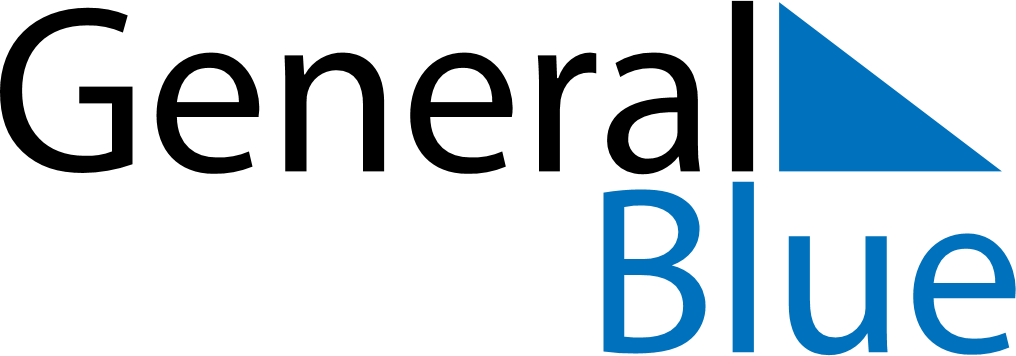 Weekly CalendarMay 24, 2020 - May 30, 2020Weekly CalendarMay 24, 2020 - May 30, 2020Weekly CalendarMay 24, 2020 - May 30, 2020Weekly CalendarMay 24, 2020 - May 30, 2020Weekly CalendarMay 24, 2020 - May 30, 2020Weekly CalendarMay 24, 2020 - May 30, 2020SUNDAYMay 24MONDAYMay 25TUESDAYMay 26WEDNESDAYMay 27THURSDAYMay 28FRIDAYMay 29SATURDAYMay 30